Р НП "АВОК" 7.3-2007 Вентиляция горячих цехов предприятий общественного питанияВЕНТИЛЯЦИЯ ГОРЯЧИХ ЦЕХОВ
ПРЕДПРИЯТИЙ ОБЩЕСТВЕННОГО
ПИТАНИЯНЕКОММЕРЧЕСКОЕ ПАРТНЕРСТВО«Инженеры по отоплению, вентиляции,кондиционированию воздуха, теплоснабжениюи строительной теплофизике» (НП «АВОК»)www . abok . ruПредисловиеСведения о рекомендациях1 РАЗРАБОТАНЫ творческим коллективом специалистов некоммерческого партнерства «Инженеры по отоплению, вентиляции, кондиционированию воздуха, теплоснабжению и строительной теплофизике» (НП «АВОК»):А.В. Ливчак, канд. техн. наук (фирма «Халтон», США) - руководитель;М.А. Малахов (ГУП «Моспроект-2»);С.Н. Хорев (ООО «Эркон»).2 УТВЕРЖДЕНЫ И ВВЕДЕНЫ В ДЕЙСТВИЕ приказом Президента НП «АВОК» от 6 июня 2007 г. № 8.3 ВВЕДЕНЫ ВПЕРВЫЕ.СодержаниеРЕКОМЕНДАЦИИ АВОКВЕНТИЛЯЦИЯ ГОРЯЧИХ ЦЕХОВ ПРЕДПРИЯТИЙ ОБЩЕСТВЕННОГО ПИТАНИЯCOMMERCIAL KITCHEN VENTILATIONДата введения - 2007-09-011 Область применения1.1 Настоящие рекомендации предназначены для проектирования систем вентиляции горячих цехов предприятий общественного питания. При разработке рекомендаций использовались соответствующие нормативные документы России, США, Великобритании и Германии.1.2 При проектировании системы вентиляции предприятий общественного питания необходимо иметь в виду, что воздухообмен в помещениях горячих цехов, как правило, является частью воздухообмена предприятия в целом. Следовательно, воздухообмен должен рассчитываться с учетом этого обстоятельства.2 Нормативные ссылкиВ настоящих рекомендациях использованы ссылки на следующие нормативные документы:МГСН 4.14-98 Предприятия общественного питанияANSI/ASHRAE Standard 154-2003 Ventilation for commercial cooking operationsVDI 2052-1999 Ventilation equipment for kitchensLPS 1263-2003 Requirements for the LPCB approval and listing of the fire performance of kitchen extract systemsРекомендации по расчету систем вентиляции и кондиционирования воздуха в горячих цехах предприятий общественного питания / Л.М. Зусманович. М.: Стройиздат, 19753 Термины и определенияВ настоящих рекомендациях применены следующие термины с соответствующими определениями.3.1 горячий цех предприятия общественного питания: Производственное помещение, предназначенное для изготовления кулинарной продукции, технологические процессы в котором сопровождаются значительным выделением тепла и других производственных вредностей.3.2 вылет местного отсоса: Расстояние, на которое местный отсос выступает над кухонным оборудованием*._____________* В настоящих рекомендациях вместо термина «технологическое оборудование» используется термин «кухонное оборудование».Примечание - Подразумевается, что площадь поверхности местного отсоса в плане больше площади поверхности кухонного оборудования.3.3 кухонные выделения**: Выделения от кухонного оборудования в процессе приготовления пищи, например, водяной пар, пары жира, продукты сгорания, дым, мелкие летучие частицы.______________** В настоящих рекомендациях вместо термина «теплогазовыделения» используется термин «кухонные выделения».Примечание - Кухонные выделения переносятся в конвективном потоке, восходящем от горячей поверхности кухонного оборудования.3.4 расчетный расход воздуха через фильтр: Расход воздуха, соответствующий условиям использования данного фильтра в местном отсосе или вентилируемом пространстве подвесного потолка (далее - вентилируемый потолок).3.5 перемешивающая вентиляция: Способ воздухораспределения, при котором приточный воздух смешивается с воздухом помещения.3.6 эффективность фильтра: Величина, определяющая процент частиц заданного размера, задержанных фильтром.Примечание - Эффективность фильтра устанавливают в результате испытания на стенде с испытуемым фильтром, генератором частиц, счетчиком частиц (как правило, в диапазоне от 1 до 12 мк) и вентилятором, обеспечивающим движение воздуха через фильтр в заданном для испытываемого фильтра диапазоне расхода воздуха. Число частиц заданного размера измеряют в сечении воздуховода после фильтра по направлению движения воздуха. Замеры производят с фильтром и без него при постоянном расходе воздуха. Допускается замер частиц до и после фильтра. Эффективность фильтра в заданном диапазоне частиц определяют как отношение числа частиц, измеренных с установленным фильтром, к числу частиц, измеренных без фильтра, или как отношение числа частиц, измеренных до и после фильтра.4 Общие положения4.1 Температура воздухаТемпература воздуха в помещениях горячих цехов с постоянным пребыванием людей должна находиться в пределах от 16 °С до 27 °С. Исключение составляют помещения, в которых для приготовления и хранения продуктов питания требуется специальный температурный режим.4.2 Подвижность воздухаПодвижность воздуха в помещениях, оборудованных местными отсосами, следует ограничивать. Повышенная подвижность воздуха снижает эффективность местных отсосов и приводит к загрязнению помещения горячего цеха. Скорость воздуха в рабочем помещении горячего цеха не должна превышать 0,35 м/с.4.3 Гигиенические требования4.3.1 Система вентиляции горячего цеха не должна допускать загрязнения продуктов питания.4.3.2 Система вентиляции должна препятствовать распространению нежелательных запахов, связанных с разделкой и приготовлением продуктов питания, за пределы горячего цеха.4.3.3 Конструкция местных отсосов и фильтров, установленных в отсосах, должна способствовать их беспрепятственной очистке от кухонных выделений.4.3.4 Не допускается рециркуляция воздуха, загрязненного кухонными выделениями.5 Вытяжные системы5.1 НазначениеВытяжные системы предназначены для локализации и удаления выделений, связанных с разделкой и приготовлением продуктов питания, а также мытьем посуды.5.2 Местные отсосы5.2.1 Классификация по принципу работыПо принципу работы местные отсосы подразделяют на пассивные и активированные. Активированные отсосы отличаются от пассивных тем, что в них используются приточные струи для локализации и улавливания кухонных выделений. Активированные отсосы (с поддувом внутри зонта) обладают большей эффективностью и работают при меньшем расходе удаляемого воздуха по сравнению с пассивными отсосами. Общий расход воздуха в приточных струях активированного отсоса не превышает 10 % от общего расхода воздуха, удаляемого этим отсосом. Источником воздуха для поддува может служить как наружный воздух, так и внутренний воздух помещения.5.2.2 Виды местных отсосовПо конструкции местные отсосы подразделяют на следующие виды:- настенный отсос (рисунок 1а). Устанавливают, как правило, вплотную к стене над одиночным устройством или кухонным оборудованием, установленным вряд. Настенный отсос оборудуется сплошной вертикальной панелью, закрывающей пространство от задней стенки отсоса до поверхности кухонного оборудования. Габариты настенного местного отсоса превышают габариты кухонного оборудования с фронтальной стороны и по ширине. Наличие стены или задней панели способствует улавливанию отсосом кухонных выделений. Это объясняется тем, что конвективный поток, поднимающийся над поверхностью кухонного оборудования и несущий кухонные выделения, настилается на вертикальную поверхность стены, тем самым снижая расход воздуха в восходящем конвективном потоке на уровне отсоса;- островной отсос (рисунок 1б). Отдельно стоящий отсос, расположенный над одиночным устройством или кухонным оборудованием, установленным в ряд. Такой отсос открыт со всех сторон и его габариты превышают габариты кухонного оборудования по ширине и длине. Конвективный поток, поднимающийся над кухонным оборудованием, не ограничен какими-либо ограждениями и подвержен влиянию перекрестных потоков воздуха в помещении. Таким образом, островной отсос требует больший по сравнению с настенным отсосом расход воздуха для удаления выделений от одинакового кухонного оборудования;- сдвоенный островной отсос (рисунок 1в). Состоит из двух настенных отсосов со смежной задней стенкой. Отсосы этого типа монтируют над кухонным оборудованием, установленным в два ряда и обращенным задними стенками друг к другу. Такой отсос открыт со всех сторон, и его габариты превышают габариты кухонного оборудования по ширине и длине. Сдвоенный отсос может быть оборудован вертикальной панелью, расположенной между рядами кухонного оборудования. Расход воздуха, удаляемого сдвоенным островным отсосом, соизмерим с расходом воздуха, удаляемого островным отсосом;- отсос-шкаф (рисунок 1г). Устанавливают низко над поверхностью кухонного оборудования вплотную к стене или оборудуют специальной вертикальной панелью. Отсос-шкаф, как правило, оснащают боковыми панелями от отсоса до кухонного оборудования. Отсос-шкаф располагают на небольшом расстоянии от поверхности кухонного оборудования, поэтому его глубина может быть меньше или равна глубине кухонного оборудования;- отсос-шкаф с верхним доступом (рисунок 1д). Монтируют достаточно низко, что позволяет раздавать приготовленную пищу поверх отсоса;- отсос-козырек (рисунок 1е). Монтируют непосредственно на кухонном оборудовании, над его проемом или дверцами.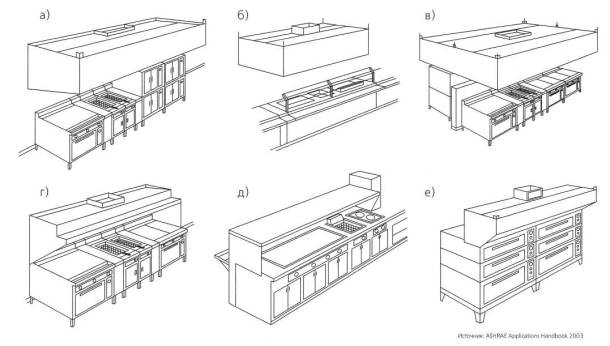 Рисунок 1 - Виды местных отсосов:5.2.3 Размеры местных отсосов5.2.3.1 Минимальный вылет местного отсоса х, м, за габариты кухонного оборудования определяют в соответствии с рисунком 2 следующим образом:если Н - h ≤ 1,2 м, то х = 0,2 м;если Н - h > 1,2 м, то х = 0,2 + (Н - h - 1,2) · 0,208 м.Примечание - Эти требования распространяются только на настенные и островные отсосы. Причем для настенных отсосов минимальный вылет регламентируется только для фронтальной стороны отсоса, а кухонное оборудование рекомендуется устанавливать как можно ближе к стене.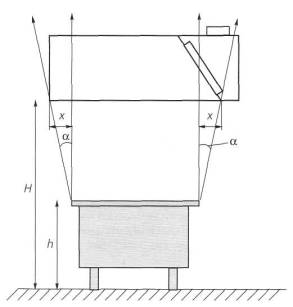 Рисунок 2 - Размеры местного отсоса:Н - расстояние от пола до нижней точки отсоса, номинальное значение Н = 2,1 м; h - высота кухонного оборудования, как правило, равная от 0,85 до 0,9 м; α - угол, равный 12°; х - вылет местного отсоса, м5.2.3.2 Расстояние от поверхности кухонного оборудования до кромки местного отсоса z, м, как правило, не должно превышать 1,1 м; при увеличении расстояния z увеличивается требуемый расход воздуха (до 40 % при z = 1,4 м).При проектировании общего зонта над вытянутой линией оборудования (А/В > 2, где А, В - соответственно длина и ширина) вытяжные отверстия в зонте должны быть с шагом около 2В для выравнивания скорости по сечению зонта.При использовании промышленных местных отсосов равномерное удаление воздуха предусмотрено в его конструкции.5.2.3.3 Вылет отсоса над кухонным оборудованием с открывающимися дверьми должен быть не менее 0,4 м со стороны открывающихся дверей.5.2.3.4 Для отсосов-шкафов и отсосов-шкафов с верхним доступом фронтальный вылет над кухонным оборудованием не регламентируется.5.3 Вентилируемые потолки5.3.1 Вентилируемый потолок выполняет роль, аналогичную местному отсосу, занимающему всю или значительную часть поверхности потолка горячего цеха.Также как и местные отсосы, вентилируемые потолки служат для локализации и удаления кухонных выделений. В вентилируемых потолках могут размещаться устройства для подачи приточного воздуха.5.3.2 По конструкции вентилируемые потолки делят на два типа: открытые и закрытые (рисунок 3).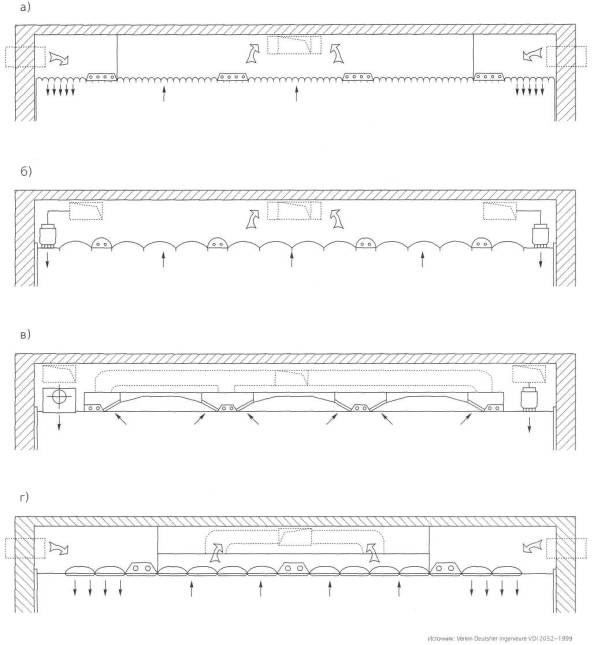 Рисунок 3 - Вентилируемые потолки:а) открытый вентилируемый потолок со съемными фильтрами;б) открытый вентилируемый потолок со съемными фильтрами и желобами для сбора конденсата;в) закрытый вентилируемый потолок с изолированными приточными и вытяжными воздуховодами;г) закрытый вентилируемый потолок с вытяжными воздуховодами и открытой подачей приточного воздухаВ вентилируемых потолках закрытого типа вытяжные воздуховоды присоединяют непосредственно к герметичному металлическому вытяжному воздуховоду с фильтрами.В вентилируемых потолках открытого типа вытяжной воздуховод и вентилируемый потолок не соединены металлическим коробом. Стены и потолок помещения горячего цеха образуют замкнутый объем над вентилируемым потолком. Вытяжной воздуховод присоединяют непосредственно к этому объему.5.3.3 Вентилируемые потолки изготавливают из нержавеющей стали или из комбинации нержавеющей стали и алюминия с оксидным или эмалевым защитным покрытием. Непосредственно над газовым кухонным оборудованием допускается монтаж панелей вентилируемого потолка, изготовленных только из нержавеющей стали.5.3.4 Фильтры, устанавливаемые в вентилируемых потолках, должны легко очищаться или быть съемной конструкции для последующей очистки.5.3.5 Вентилируемые потолки закрытого типа следует устанавливать во всех случаях, если кухонные выделения содержат продукты сгорания твердого топлива или пары и частицы жира. Во всех остальных случаях допускается установка вентилируемых потолков как закрытого, так и открытого типа.6 Механические фильтры6.1 Воздух, удаляемый местными отсосами и вентилируемыми потолками, должен очищаться от частиц жира до попадания в вытяжные воздуховоды.6.2 Конструкция механических фильтров должна удовлетворять условиям, изложенным в 6.2.1 - 6.2.5.6.2.1 Фильтры должны быть установлены под углом к горизонту от 45° до 90°, для того чтобы кухонные выделения, накапливаемые в фильтрах, свободно поступали в желоб для сбора жира.Примечание - В вентилируемых потолках допускается установка фильтров под углом к горизонту менее 45°, если конструкция фильтра обеспечивает эффективное отведение жира в коллекторы, смонтированные под фильтрами.6.2.2 Конструкция жирового фильтра должна предотвращать распространение огня от кухонного оборудования к вытяжному воздуховоду.6.2.3. Фильтр должен быть легкосъемным для периодической очистки или замены.Примечание - В вентилируемых потолках допускается использовать несъемные фильтры, если их конструкция обеспечивает постоянный отток собранного жира и накопленные в фильтре выделения не изменяют сопротивление фильтра по воздуху более чем на 20 Па при расчетном расходе воздуха.6.2.4 Габаритные размеры съемных фильтров не должны превышать 500 × 500 мм, с тем чтобы их можно было мыть в посудомоечных машинах.6.2.5 Не допускается установка самодельных жировых фильтров. Производители жировых фильтров должны поставлять фильтры с паспортом, содержащим:- наименование и адрес производителя;- полученные разрешительные документы (сертификаты) надзорных органов, действующих на территории Российской Федерации;- габаритные размеры и массу фильтра;- название материала, из которого изготовлен фильтр;- диапазон расхода воздуха (минимальный, максимальный), м3/с;- аэродинамическое сопротивление фильтра при минимальном и максимальном расходе воздуха, Па;- эффективность фильтра по задержанию частиц при минимальном и максимальном расходе воздуха. Представляется в форме графика или таблицы - эффективность фильтра в зависимости от размера частиц при заданных расходе воздуха и сопротивлении воздуха;- эффективность жирового фильтра в диапазоне частиц размером от 5 до 7 мк должна быть не менее 40 % при расчетном расходе воздуха.7 Расчет воздушного баланса помещения7.1 Общие положенияВоздушный баланс горячего цеха определяют из расчета компенсации воздуха, удаляемого местными отсосами, вентилируемыми потолками и общеобменной вытяжной вентиляцией.Для предотвращения распространения запахов, связанных с приготовлением пищи, давление в горячем цеху поддерживается ниже, чем в смежных помещениях. Это достигается поддержанием воздухообмена, при котором переток из смежных помещений в горячий цех составляет как минимум 10 %, но не более 60 % от общего расхода воздуха, удаляемого из горячего цеха.7.2 Расчет расхода воздуха, удаляемого местными отсосами и вентилируемыми потолкамиРасчет габаритов местных отсосов и расхода воздуха, удаляемого местными отсосами и вентилируемыми потолками, допускается осуществлять производителям - поставщикам оборудования. При этом последние несут ответственность за правильность расчетов и за то, что местные отсосы и вентилируемые потолки, смонтированные и работающие в соответствии с их расчетами и рекомендациями, будут полностью улавливать кухонные выделения.7.2.1 Расчет конвективного потока над горячей поверхностью кухонного оборудованияРасход воздуха, удаляемого местным отсосом, определяют из расчета улавливания конвективного потока, восходящего над горячей поверхностью кухонного оборудования.Расход воздуха в конвективном потоке над индивидуальным кухонным оборудованием Lкi, м3/с, рассчитывают по формулеL к i = kQ к 1/3 (z + 1,7D)5/3r,                                                                                         (1)где k - экспериментальный коэффициент, равный 5 · 10-3м4/3 · B т1/3 · c -1 ;Q к - доля конвективных тепловыделений кухонного оборудования, Вт;z - расстояние от поверхности кухонного оборудования до местного отсоса, м (рисунок 4);D - гидравлический диаметр поверхности кухонного оборудования, м;r - поправка на положение источника теплоты по отношению к стене, принимают по таблице 1.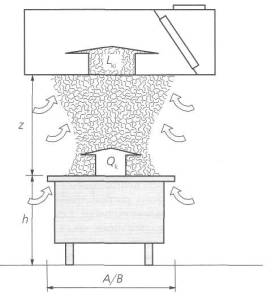 Рисунок 4 - Конвективный поток над поверхностью кухонного оборудования:L к i - конвективный поток воздуха над индивидуальным кухонным оборудованием, м3/с; z - расстояние от поверхности кухонного оборудования до местного отсоса, м; h - высота кухонного оборудования, как правило, равная от 0,85 до 0,9 м; Q к - конвективные тепловыделения кухонного оборудования, Вт; А , В - соответственно длина и ширина кухонного оборудования, мТаблица 1 - Поправка на положение источника теплоты по отношению к стенеДолю конвективных тепловыделений кухонного оборудования Qк, Вт, определяют по формулеQк = QтКяКкКо,                                                                                                            (2)где Q т - установленная мощность кухонного оборудования, кВт;К я - доля явных тепловыделений от установочной мощности кухонного оборудования, Вт/кВт, принимают по таблице А.1;К к - доля конвективных тепловыделений от явных тепловыделений кухонного оборудования. При отсутствии данных для конкретного оборудования допускается принимать К к = 0,5;К о - коэффициент одновременности работы кухонного оборудования, принимают по таблице Б.1.Гидравлический диаметр поверхности кухонного оборудования D, м, определяют по формуле                                                                                                              (3)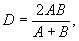 где А - длина кухонного оборудования, м;В - ширина кухонного оборудования, м.7.2.2 Расчет расхода воздуха, удаляемого местным отсосомРасход воздуха, удаляемого местным отсосом, Lo, м3/с, определяют по формуле                                                                                              (4)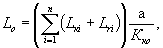 где n - количество оборудования, расположенного под отсосом;L кi -тоже, что в формуле (1);Lri - объемный расход продуктов сгорания кухонного оборудования, м3/с. Для оборудования, работающего на электроэнергии, Lri = 0. Для оборудования, работающего на газе, рассчитывают по формулеL ri = 3,75 · 10-7 Q т К о ,                                                                                                       (5)где Qт, Ko - то же, что в формуле (2);а - поправочный коэффициент, учитывающий подвижность воздуха в помещении горячего цеха, принимают по таблице 2 в зависимости от системы воздухораспределения;К ко - коэффициент эффективности местного отсоса. Для стандартных местных отсосов принимают равным 0,8. Активированные местные отсосы (с поддувом приточного воздуха) обладают коэффициентом эффективности выше 0,8. Для таких отсосов значение Кко принимают по данным производителя. Производители активированных местных отсосов с Кко > 0,8 должны представить результаты испытаний поставляемого ими активированного отсоса для подтверждения заявленного коэффициента эффективности. Ориентировочно, при отсутствии данных, можно принять Кко= 0,85.Таблица 27.2.3 Расчет расхода воздуха, удаляемого вентилируемым потолкомРасход воздуха, удаляемого вентилируемым потолком, Lo, м3/с, рассчитывают по формуле                                                                                              (6)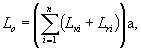 где Lкi - то же, что в формуле ( 1); при расчете Lкi высоту z принимают равной расстоянию от поверхности кухонного оборудования до потолка, но не менее 1,5 м;L ri , а - то же, что в формуле ( 4).7.3 Общеобменная вытяжная системаВ помещениях с местными отсосами следует предусматривать общеобменную вытяжную вентиляцию с удалением воздуха из верхней зоны. Расход воздуха, удаляемого общеобменной вентиляцией, следует принимать в размере не менее 10 % от общего расхода воздуха, удаляемого местными отсосами. Установка общеобменной вытяжной системы не требуется, если кратность воздухообмена в горячем цеху превышает 20 1/ч или горячий цех оборудован вентилируемыми потолками.7.4 Приточные вентиляционные системы7.4.1 Общие положения7.4.1.1 Приточные вентиляционные системы предназначены для восполнения расхода воздуха, удаляемого местными отсосами, общеобменной вытяжкой или вентилируемыми потолками, и поддержания заданной температуры воздуха в горячем цеху в соответствии с 4.1.7.4.1.2 Воздухозабор приточных вентиляционных систем следует располагать таким образом, чтобы не допускалась рециркуляция воздуха, удаляемого местными отсосами и вентилируемыми потолками.7.4.1.3 В системах, где расход воздуха, удаляемого местными отсосами, регулируется или не все отсосы работают одновременно, расход приточного воздуха должен регулироваться автоматически в соответствии с переменным расходом удаляемого воздуха для поддержания баланса воздуха в горячем цеху.7.4.1.4 Системы отопления и вентиляции во встроенных, встроенно-пристроенных предприятиях питания к зданиям различного назначения должны проектироваться раздельными с системами этих зданий; возможно их присоединение к узлам управления этих зданий.7.4.2 Расчет расхода приточного воздухаМассовый расход наружного воздуха, подаваемого в помещение горячего цеха, Gп, кг/с, определяют из расчета воздушного баланса помещения исходя из компенсации воздуха, удаляемого местными отсосами, общеобменной вытяжкой или вентилируемым потолком, по формуле                                                               (7)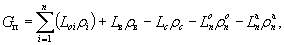 где Loi - объемный расход воздуха, удаляемого i -м местным отсосом или вентилируемым потолком, м3/с;ρ i - плотность воздуха, удаляемого i -м местным отсосом или вентилируемым потолком, кг/м3. Температуру удаляемого воздуха следует определять по указаниям МГСН 4.14; при отсутствии данных допускается принимать 35 °С;L в - объемный расход воздуха, удаляемого общеобменной вентиляцией, м3/с;ρ в - плотность воздуха, удаляемого общеобменной вентиляцией, кг/м3;L c - объемный расход воздуха, поступающего в горячий цех из смежных помещений, м3/с. Если горячий цех ограничен смежными помещениями и не допускается распространение запахов, связанных с приготовлением пищи, в смежные помещения, Lc принимают не менее 10 % от общего объемного расхода воздуха, удаляемого местными отсосами или вентилируемыми потолками;ρ с - плотность воздуха, поступающего из смежных помещений, кг/м3;  - объемный расход воздуха, подаваемого от комбинированного приточно-вытяжного устройства, кг/м3; принимают по данным производителя-поставщика оборудования;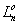   - плотность воздуха, раздаваемого в помещение горячего цеха через комбинированное приточно-вытяжное устройство, кг/м3;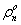   - объемный расход воздуха, подаваемого в поддув активированного местного отсоса, м3/с; принимают по данным производителя - поставщика оборудования, но не выше 0,1 Lo. Если в качестве источника воздуха для поддува используют внутренний воздух помещения,  ;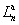 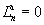   - плотность воздуха, подаваемого в поддув активированного местного отсоса, кг/м3.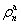 7.4.2.1 Для расчета воздухообмена в горячих цехах и в помещениях для выпечки кондитерских изделий принимать:- температуру воздуха, удаляемого через зонты, завесы и локализующие устройства над кухонным оборудованием, выделяющим тепло, до 42 °С;- температуру воздуха под потолком 30 °С.В горячих цехах теплонапряженность не должна превышать 200-210 Вт на 1 м2 производственной площади.7.4.2.2 Приблизительный расчет воздухообменаЕсли на этапе проектирования нет данных о кухонном оборудовании, приблизительный расчет расхода приточного воздуха может производиться исходя из площади всего помещения горячего цеха, расхода приточного воздуха 90 (м3/ч)/м2 (кратность n @ 30 1/ч).Окончательный расчет расхода приточного воздуха производят в соответствии с формулой ( 7).7.4.2.3 Расчет воздухообмена для вспомогательных помещенийРасчет расхода приточного воздуха для вспомогательных помещений допускается по таблице 3 исходя из площади помещения горячего цеха или расчета энергетического баланса помещения.Таблица 3 - Данные для расчета воздухообмена вспомогательных помещении7.4.3 Перемешивающая вентиляцияПриточные устройства перемешивающей вентиляционной системы следует располагать таким образом, чтобы приточные струи не препятствовали улавливанию отсосами конвективных потоков, восходящих над кухонным оборудованием.7.4.4 Вытесняющая вентиляцияВытесняющая вентиляция, при которой приточный воздух подается с низкой скоростью непосредственно в рабочую зону горячего цеха, обладает преимуществом по сравнению с перемешивающей вентиляцией, поскольку позволяет сократить расход воздуха, удаляемого местными отсосами и вентилируемыми потолками ( таблица 2).Воздухораспределительные устройства вытесняющей вентиляции, установленные в рабочей зоне горячего цеха, следует изготавливать из нержавеющей стали.8 ВоздуховодыПриточные и вытяжные воздуховоды должны соответствовать действующим российским стандартам и изготавливаться из листовой оцинкованной стали толщиной не менее 0,8 мм.Вытяжные воздуховоды должны оборудоваться съемными люками для периодической проверки и очистки.На горизонтальных участках вытяжных воздуховодов люки монтируются на боковых поверхностях воздуховода. Минимальное расстояние от нижнего среза отверстия для люка до основания воздуховода должно быть не менее 40 мм.При прокладке вертикальных вытяжных воздуховодов через несколько этажей на каждом этаже должен быть обеспечен доступ к воздуховодам для их очистки.Скорость воздуха в воздуховодах рекомендуется рассчитывать в соответствии с таблицей 4.Таблица 4 - Рекомендуемая скорость воздухаВ метрах в секунду9 ВентиляторыПриточные и вытяжные вентиляторы должны монтироваться таким образом, чтобы можно было осуществлять периодические проверки и очистки.Вытяжные вентиляторы, обслуживающие местные отсосы и вентилируемые потолки, удаляющие пары и/или частицы жира, должны оборудоваться дренажом и поддоном для оттока и сбора жира. Электродвигатели таких вентиляторов должны быть изготовлены в жирозащитном исполнении, с учетом работы при высоких температурах или, по возможности, размещаться вне потока удаляемого воздуха.10 Требования к системе пожарной безопасности10.1 Система вентиляции10.1.1 Систему вентиляции горячих цехов относят к повышенной категории пожароопасности в связи с выделением паров и/или частиц жира и возможностью их возгорания.10.1.2 Вытяжные системы горячих цехов должны проектироваться и эксплуатироваться с учетом ограничения скопления жира в воздуховодах. Съемные жировые механические фильтры должны ежедневно очищаться.10.1.3 Для балансирования местных отсосов, присоединенных к общему вытяжному воздуховоду, следует использовать специальные регуляторы расхода воздуха, конструкция которых ограничивает скопление жира на его поверхностях.10.2 Системы пожаротушения (справочно)10.2.1 Если кухонные выделения содержат продукты сгорания твердого топлива или пары и/или частицы жира, то в местных отсосах (в месте присоединения к вытяжному воздуховоду) и над кухонным оборудованием следует устанавливать системы пожаротушения. Перечень кухонного оборудования, над которым рекомендуется установка систем пожаротушения, приводится ниже:- фритюрница;- сковорода;- барбекю и открытый гриль;- плита с духовкой;- нерифленый гриль;- печь для пиццы;- гриль на угле;- жаровня.10.2.2 В качестве реагентов в системах пожаротушения могут использоваться вода, углекислый газ или специальные химикаты. Системы пожаротушения с углекислым газом используются редко из-за высокой стоимости и ограниченной способности углекислого газа охлаждать поверхности.10.2.3 Система пожаротушения может быть активирована вручную или автоматически.10.2.4 В момент включения системы пожаротушения кухонное оборудование должно быть обесточено и отключено от подачи газа.10.2.5 Химические системы пожаротушенияХимические системы пожаротушения содержат твердый или жидкий реагент. Предпочтение следует отдавать системам с жидким реагентом, поскольку они быстрее охлаждают источник огня и легче удаляются после ликвидации возгорания.При срабатывании системы пожаротушения химический реагент под высоким давлением разбрызгивают над источником огня через сопла, находящиеся в полости местного отсоса над кухонным оборудованием. При контакте реагента с горячей поверхностью, покрытой жиром, образуется пена, поглощающая горючие пары и препятствующая их воспламенению.10.2.6 Водяные системы пожаротушенияВодяные системы пожаротушения используют при наличии в здании противопрожарной спринклерной системы. Спринклеры, рассчитанные на определенную (в соответствии с кухонным оборудованием) температуру срабатывания, монтируют над кухонным оборудованием и присоединяют непосредственно к спринклерной системе здания. Преимуществом этой системы является практически неограниченный запас воды и легкость очистки после пожара.Спринклеры располагают таким образом, чтобы затопить очаг пожара тонкораспыленными каплями воды. Попадая на горячую поверхность, вода охлаждает ее за счет испарения. Образующийся при этом водяной пар вытесняет кислород из воздуха в зоне очага пожара и способствует его тушению.10.2.7 Проектирование, монтаж, наладку и испытание системы пожаротушения производят в соответствии со спецификацией производителя этого оборудования.11 Пример расчета11.1 Исходные данныеПомещение горячего цеха размером 6 × 8 м, высота - 3 м. Горячий цех предназначен для столовой, количество блюд более 650.Расположение оборудования - островное, местный отсос установлен на высоте 2,0 м от уровня пола. Расстояние по высоте от поверхности кухонного оборудования до отсоса z = 1,1 м, подача воздуха в помещение - через воздухораспределительные плафоны в потолке. Перечень кухонного оборудования, установленного под кухонным отсосом, приведен в таблице 5.Таблица 511.2 РешениеНиже приведен подробный расчет расхода воздуха в конвективном потоке, восходящем над кухонной плитой. Результаты расчета остального кухонного оборудования сведены в таблице 5.11.2.1 Гидравлический диаметр поверхности кухонного оборудования расчитываем по формуле ( 3):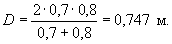 11.2.2 Долю конвективных тепловыделений кухонного оборудования определяем по формуле ( 2):Q к = 14,5 · 200 · 0,5 · 0,6 = 870 Вт.11.2.3 Расход воздуха в конвективном потоке над кухонным оборудованием на уровне местного отсоса определяем по формуле ( 1):L кi = 0,005 · 8701/3 · (1,1 + 1,7 · 0,747)5/3 · 1 = 0,201 м3/сРасход воздуха, удаляемого местным отсосом, определяем по формуле ( 4):L o = (0,201 · 3 + 0,056 · 2 + 0,203 · 2) · (1,25/0,8) = 1,750 м3/с или 6300 м3/ч.Кратность воздухообмена помещения горячего цеха 6300/(6 · 8 · 3) = 44 1/ч превышает 20 1/ч. В соответствии с 7.3, общеобменная вытяжка не требуется, следовательно, Lв = 0 м3/ч.Расход воздуха, поступающего из смежных помещений, принят в размере 60 % от объемного расхода воздуха, удаляемого местными отсосами, и составляет Lc = 3780 м3/ч.Массовый расход воздуха, подаваемого в помещение горячего цеха, определяем по формуле ( 7 ):G п = Lo ρ0 – Lс ρс = 6300 · 1,165 - 3780 · 1,185 = 2861 кг/ч или 0,795 кг/с,где ρ0 = 1,165 кг/м3 при tо = 30 °С;ρс = 1,185 кг/м3 при tc = 25 °С.11.2.4 Если горячий цех и торговый зал непосредственно сообщаются между собой, вентиляция помещения горячего цеха и торгового зала решаются совместно.При расчетах вентиляции температура в горячем цехе принимается на 5 °С выше наружной (параметры А [ 1]), но не более 27 °С; для торгового зала выше на 3 °С, но не более 25 °С.Тепловыделения в залах следует принимать 116 Вт на одного посетителя (включая 30 Вт скрытого тепла от пищи).Минимальное количество наружного воздуха на одного посетителя принимается 40 м3/ч в залах для некурящих и 100 м3/ч в залах для курящих; для помещений горячих цехов - 100 м3/ч на одного работающего [ 2].Расчет вентиляции отдельно стоящих предприятий общественного питания следует выполнять для летнего, переходного (tнар = 10 °С) и зимнего периодов - с целью выявления теплового баланса с учетом теплопотерь и необходимости регулирования производительности вентиляционных установок.Температуру приточного воздуха в зимний период принимают от 16 °С до 18 °С.В результате расчетов определяют:- расход воздуха, удаляемого местными отсосами, который в данном примере расчета составил 6300 м3/ч;- массовый расход воздуха, подаваемый для компенсации удаляемого воздуха по расчету (см. 11.2.3) равен 6300 · 1,165 = 7340 кг/ч.Количество удаляемого местными отсосами воздуха компенсируется:- перетоком из торгового зала в пределах до 60 %; в данном примере принимаем Lс = 6300 · 0,6 = 3780 м3/ч или G с = 3780 · 1,185 = 4479 кг/ч (1,244 кг/с);- подачей остального воздуха отдельной приточной установкой Gпp = 7340 - 4479 = 2861 кг/ч (0,795 кг/с).Распределение количества перетока и приточного воздуха уточняется на компенсацию явных тепловыделений в помещении горячего цеха, Вт, которые поступают от оборудования Q об , освещения Qocв людей Qл.Величину Q об определяют аналогично Qк по явным тепловыделениям от установленной мощности оборудования ( приложение А) в размере 50 % и коэффициента одновременности Ко = 0,6 ( приложение Б):Q об = (14,5 · 200 · 3 + 5 · 35 · 2 + 9 · 330 · 2) × 0,5 · 0,6 = 4500 Вт;Q л (7 человек) = 7 · 100 = 700 Вт;Q ocв = 48 · 20 = 960 Вт.Суммарные теплопоступления в помещении горячего цеха:Σ Q явн = 6160 Вт.Считается, что конвективная часть тепловыделений кухонного оборудования улавливается местными отсосами, а лучистая - поступает в помещение. Вследствие отсутствия более точных данных явные тепловыделения кухонного оборудования делят на конвективные и лучистые в пропорции 1:1.Далее рассчитываем температуру горячего цеха в летний период из расчета подачи воздуха приточной установкой с температурой tн = 22,6 ° С. Для этого составим уравнение энергетического баланса помещения:Q явн = G пр с р ( t кух - t н ) + G c c р ( t кух - t с );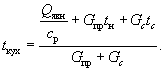 Здесь Gпр, Gc - соответственно массовый расход воздуха, подаваемого отдельной приточной установкой, и переточного воздуха, кг/с;с р - удельная теплоемкость воздуха, равная 1005 Дж/(кг · °С).Отсюда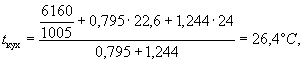 что меньше 27 °С и на 26,4 - 22,6 = 3,8 °С < 5 °С выше температуры наружного воздуха. Расчет закончен.При превышении температурой tкух допустимого значения необходимо увеличить расход воздуха, подаваемого отдельной приточной установкой, и соответственно сократить расход переточного воздуха. В случае если этого недостаточно, следует охладить воздух, подаваемый отдельной приточной установкой, для поддержания заданной температуры воздуха в помещении.Массовый баланс воздуха:7340 = 4479 + 2861 кг/ч.11.3 Примечания к примеру расчета11.3.1 При наличии общего зонта над линией кухонного оборудования кухонные выделения и расход воздуха через зонт следует определять отдельно по каждой единице по формуле (4), затем их суммировать.11.3.2 При заданном объеме перетока воздуха из зала в горячий цех следует проверять скорость в раздаточном проеме, которая должна быть около 0,2-0,3 м/с.11.3.3 При выборе расчетной температуры воздуха в летний период t н следует принимать во внимание, что в условиях плотной городской застройки температура воздуха у воздухозабора приточной вентиляционной установки может быть на 5 °С-10 °С выше t н .Приложение А
(справочное)Тепло - и влаговыделения кухонного оборудованияТаблица А.1Приложение Б
(справочное)Классификация горячих цехов и ориентировочные значения* коэффициента одновременности работы кухонного оборудованияТаблица Б.1Библиография[1] Строительные нормы и правила СНиП 23-01-99* Строительная климатология[2] АВОК Стандарт-1-2004 Здания жилые и общественные. Нормы воздухообменаКлючевые слова: вентиляция, горячий цех, предприятие общественного питания, кухонное оборудование, местный отсос, воздушный балансР НП «АВОК» 7.3-2007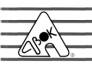 СТАНДАРТ АВОК1 Область применения2 Нормативные ссылки3 Термины и определения4 Общие положения4.1 Температура воздуха4.2 Подвижность воздуха4.3 Гигиенические требования5 Вытяжные системы5.1 Назначение5.2 Местные отсосы5.3 Вентилируемые потолки6 Механические фильтры7 Расчет воздушного баланса помещения7.1 Общие положения7.2 Расчет расхода воздуха, удаляемого местными отсосами и вентилируемыми потолками7.3 Общеобменная вытяжная система7.4 Приточные вентиляционные системы8 Воздуховоды9 Вентиляторы10 Требования к системе пожарной безопасности10.1 Система вентиляции10.2 Системы пожаротушения (справочно)11 Пример расчета11.1 Исходные данные11.2 Решение11.3 Примечания к примеру расчетаПриложение А ( справочное ) Тепло - и влаговыделения кухонного оборудованияПриложение Б ( справочное ) Классификация горячих цехов и ориентировочные значения* коэффициента одновременности работы кухонного оборудованияБиблиографияа) настенный отсос;г) отсос-шкаф;б) островной отсос;д) отсос-шкаф с верхним доступом;в) сдвоенный островной отсос;е) отсос-козырекПоложение кухонного оборудованияПоложение кухонного оборудованияКоэффициент rСвободно стоящее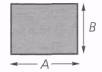 1У стены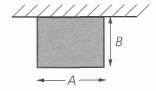 0,63 В / А , но не менее 0,63 и не более 1В углу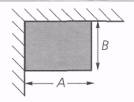 0,4Способ подачи воздухаКоэффициент аПеремешивающая вентиляцияПеремешивающая вентиляцияСтруйная подача воздухачерез приточные решетки на стен1,25через плафонные воздухораспределители на потолке1,20Вытесняющая вентиляцияВытесняющая вентиляцияПодача воздуха через низкоскоростные перфорированные панели*на потолке1,10в рабочей зоне помещения1,05* Скорость воздуха, отнесенная к общей площади перфорированной панели, не превышает 0,7 м/с. Конструкция воздухораспределителя должна обеспечивать равномерную раздачу воздуха по всей поверхности перфорированной панели.* Скорость воздуха, отнесенная к общей площади перфорированной панели, не превышает 0,7 м/с. Конструкция воздухораспределителя должна обеспечивать равномерную раздачу воздуха по всей поверхности перфорированной панели.Назначение помещенияРасход приточного воздуха, (м3/ч)/м2, и приблизительная кратность воздухообмена п , 1/чДля приготовления мясопродуктов, рыбы, птицы и овощей15( n = 5)Складские помещения6 ( n = 2)Для раздачи горячей пищи60 ( n = 20)Часть воздуховодаПриточный воздуховодВытяжной воздуховодМагистральный воздуховод6-86-9Ответвления4-65-7Присоединения вентиляционных решеток3-44-5НаименованиеОборудованиеОборудованиеОборудованиеНаименованиеЭлектроплита с металлическими конфоркамиВарочный аппарат (котел)Электрооборудование (сковорода)Количество, шт.322Установочная мощность, кВт14,55,09,0Размеры (длина × ширина × высота), мм700 × 800 × 900350 × 800 × 900700 × 800 × 900Гидравлический диаметр D , м0,7470,4870,747Доля явных тепловыделений К я , Вт/кВт20035330Конвективные тепловыделения Q к , Вт87052,5891Расход воздуха в конвективном потоке L к i , м3/с0,2010,0560,203Зона помещенияКухонное оборудованиеЭлектрическое оборудование и оборудование, использующее пар в качестве теплоносителяЭлектрическое оборудование и оборудование, использующее пар в качестве теплоносителяЭлектрическое оборудование и оборудование, использующее пар в качестве теплоносителяЭлектрическое оборудование и оборудование, использующее пар в качестве теплоносителяЭлектрическое оборудование и оборудование, использующее пар в качестве теплоносителяЭлектрическое оборудование и оборудование, использующее пар в качестве теплоносителяГазовое оборудованиеГазовое оборудованиеГазовое оборудованиеГазовое оборудованиеГазовое оборудованиеГазовое оборудованиеЗона помещенияКухонное оборудованиеРежим работыРежим работыРежим работыРежим работыРежим работыРежим работыРежим работыРежим работыРежим работыРежим работыРежим работыРежим работыЗона помещенияКухонное оборудованиеНормальныйНормальныйНормальныйОблегченныйОблегченныйОблегченныйНормальныйНормальныйНормальныйОблегченныйОблегченныйОблегченныйЗона помещенияКухонное оборудованиеЯвные тепловыделения, Вт/кВтСкрытые тепловыделения, Вт/кВтВлаговыделения, г/ч · кВтЯвные тепловыделения, Вт/кВтСкрытые тепловыделения, Вт/кВтВлаговыделения, г/ч · кВтЯвные тепловыделения, Вт/кВтСкрытые тепловыделения, Вт/кВтВлаговыделения, г/ч · кВтЯвные тепловыделения, Вт/кВтСкрытые тепловыделения, Вт/кВтВлаговыделения, г/ч · кВтЗона варения, пропаривания и приготовленияКотел и автоматический котел3520029425801181003004417580118Зона варения, пропаривания и приготовленияСкороварка401015---------Зона варения, пропаривания и приготовленияПароварка252002942500------Зона варения, пропаривания и приготовленияКонвекционная паровая духовка1201802657010014715018026585100147Зона жарки, гриля и выпеканияСотейник450400588250150220450450630450250368Зона жарки, гриля и выпеканияСковорода для жарки330400588200120176350400588250150220Зона жарки, гриля и выпеканияБарбекю и гриль700175257700175257720200294720200294Зона жарки, гриля и выпеканияДуховка для жарки и выпекания350160235250160235350200294250200294Зона жарки, гриля и выпеканияОборудование с горячим воздухом для размораживания продуктов7015022040608810015022050100147Зона жарки, гриля и выпеканияАвтоматическое устройство для жарки и гриля250230338250230338------Зона жарки, гриля и выпеканияАвтоматическая соусница150160235110160235------Зона жарки, гриля и выпеканияФритюрница907001030---907001030---Зона жарки, гриля и выпеканияАвтоматическая фритюрница*50100147---------Зона жарки, гриля и выпеканияТо же**50550808-------Многофункциональное оборудованиеДуховка, плита***20080118100507425010014715080118Оборудование:Печь для кастрюль200150220150100147250150265200120176для приготовления пищиМикроволновая печь501015---------размораживанияВодяная ванна для размораживания125200294---195220323---поддержания температурыШкаф для горячих блюд350-----------охлажденияХолодильник (без центрального холодоснабжения)700-----------обработкиКухонный процессор175----------транспортировкиКонвейер****1000-----------Зона раздачигорячих продуктов125200---------Зона раздачихолодных продуктов700-----------Зона раздачиРаздаточный аппарат для посуды300----------Зона раздачиАвтомат для пива и напитков100200----------* С местным отсосом.** Без отсоса.*** Значения следует умножить на поправочный коэффициент в зависимости от типа конфорок. Поправочный коэффициент для электрических плит: традиционная металлическая конфорка - 1; керамическая конфорка - 1; индукционная конфорка - 0,35; сплошная стальная плита - 1,3.Поправочный коэффициент для газовых плит: традиционная конфорка с открытым пламенем - 1; конфорка с закрытым пламенем - 1,2; керамическая конфорка - 0,8.**** Вся теплота, выделяемая конвейерами, поступает в помещение.Примечания1 Тепловлаговыделения от кухонного оборудования отнесены к 1 кВт установленной мощности.2 Нормальный режим работы - одновременная, нормальная эксплуатация кухонного оборудования для жарки, варения, приготовления во фритюре, гриля, выпекания и сушения (обычный набор оборудования).3 Облегченный режим работы - в периоды низкой активности с частичной эксплуатацией оборудования для обдавания кипятком, бланширования, оттаивания, разогревания, поддержания теплоты, приготовления при низкой температуре и т.д.4 Для расчета конвективного потока воздуха для устройств кабинетного типа (например, духовой шкаф, где продукт приготавливается в объеме, а не на горячей поверхности) для определения параметра z берут среднюю высоту устройства (в случае духового шкафа h - расстояние от пола до середины объема приготовления пищи ( рисунок 4)).5 Особенности расчета кухонного оборудования: лапшеварка рассчитывается как кастрюля; скороварка рассчитывается как кастрюля или, если долго используется для приготовления блюд во фритюре, как фритюрница; гриль для курицы рассчитывается как жаровня или паровая конвекционная печь; вращающийся и контактный грили рассчитываются как сковорода.6 Данные приложения А являются справочной информацией, заимствованной из зарубежной практики. При проектировании следует использовать данные о тепловыделениях и объеме удаляемого от оборудования воздуха, предоставленные производителями - поставщиками оборудования .* С местным отсосом.** Без отсоса.*** Значения следует умножить на поправочный коэффициент в зависимости от типа конфорок. Поправочный коэффициент для электрических плит: традиционная металлическая конфорка - 1; керамическая конфорка - 1; индукционная конфорка - 0,35; сплошная стальная плита - 1,3.Поправочный коэффициент для газовых плит: традиционная конфорка с открытым пламенем - 1; конфорка с закрытым пламенем - 1,2; керамическая конфорка - 0,8.**** Вся теплота, выделяемая конвейерами, поступает в помещение.Примечания1 Тепловлаговыделения от кухонного оборудования отнесены к 1 кВт установленной мощности.2 Нормальный режим работы - одновременная, нормальная эксплуатация кухонного оборудования для жарки, варения, приготовления во фритюре, гриля, выпекания и сушения (обычный набор оборудования).3 Облегченный режим работы - в периоды низкой активности с частичной эксплуатацией оборудования для обдавания кипятком, бланширования, оттаивания, разогревания, поддержания теплоты, приготовления при низкой температуре и т.д.4 Для расчета конвективного потока воздуха для устройств кабинетного типа (например, духовой шкаф, где продукт приготавливается в объеме, а не на горячей поверхности) для определения параметра z берут среднюю высоту устройства (в случае духового шкафа h - расстояние от пола до середины объема приготовления пищи ( рисунок 4)).5 Особенности расчета кухонного оборудования: лапшеварка рассчитывается как кастрюля; скороварка рассчитывается как кастрюля или, если долго используется для приготовления блюд во фритюре, как фритюрница; гриль для курицы рассчитывается как жаровня или паровая конвекционная печь; вращающийся и контактный грили рассчитываются как сковорода.6 Данные приложения А являются справочной информацией, заимствованной из зарубежной практики. При проектировании следует использовать данные о тепловыделениях и объеме удаляемого от оборудования воздуха, предоставленные производителями - поставщиками оборудования .* С местным отсосом.** Без отсоса.*** Значения следует умножить на поправочный коэффициент в зависимости от типа конфорок. Поправочный коэффициент для электрических плит: традиционная металлическая конфорка - 1; керамическая конфорка - 1; индукционная конфорка - 0,35; сплошная стальная плита - 1,3.Поправочный коэффициент для газовых плит: традиционная конфорка с открытым пламенем - 1; конфорка с закрытым пламенем - 1,2; керамическая конфорка - 0,8.**** Вся теплота, выделяемая конвейерами, поступает в помещение.Примечания1 Тепловлаговыделения от кухонного оборудования отнесены к 1 кВт установленной мощности.2 Нормальный режим работы - одновременная, нормальная эксплуатация кухонного оборудования для жарки, варения, приготовления во фритюре, гриля, выпекания и сушения (обычный набор оборудования).3 Облегченный режим работы - в периоды низкой активности с частичной эксплуатацией оборудования для обдавания кипятком, бланширования, оттаивания, разогревания, поддержания теплоты, приготовления при низкой температуре и т.д.4 Для расчета конвективного потока воздуха для устройств кабинетного типа (например, духовой шкаф, где продукт приготавливается в объеме, а не на горячей поверхности) для определения параметра z берут среднюю высоту устройства (в случае духового шкафа h - расстояние от пола до середины объема приготовления пищи ( рисунок 4)).5 Особенности расчета кухонного оборудования: лапшеварка рассчитывается как кастрюля; скороварка рассчитывается как кастрюля или, если долго используется для приготовления блюд во фритюре, как фритюрница; гриль для курицы рассчитывается как жаровня или паровая конвекционная печь; вращающийся и контактный грили рассчитываются как сковорода.6 Данные приложения А являются справочной информацией, заимствованной из зарубежной практики. При проектировании следует использовать данные о тепловыделениях и объеме удаляемого от оборудования воздуха, предоставленные производителями - поставщиками оборудования .* С местным отсосом.** Без отсоса.*** Значения следует умножить на поправочный коэффициент в зависимости от типа конфорок. Поправочный коэффициент для электрических плит: традиционная металлическая конфорка - 1; керамическая конфорка - 1; индукционная конфорка - 0,35; сплошная стальная плита - 1,3.Поправочный коэффициент для газовых плит: традиционная конфорка с открытым пламенем - 1; конфорка с закрытым пламенем - 1,2; керамическая конфорка - 0,8.**** Вся теплота, выделяемая конвейерами, поступает в помещение.Примечания1 Тепловлаговыделения от кухонного оборудования отнесены к 1 кВт установленной мощности.2 Нормальный режим работы - одновременная, нормальная эксплуатация кухонного оборудования для жарки, варения, приготовления во фритюре, гриля, выпекания и сушения (обычный набор оборудования).3 Облегченный режим работы - в периоды низкой активности с частичной эксплуатацией оборудования для обдавания кипятком, бланширования, оттаивания, разогревания, поддержания теплоты, приготовления при низкой температуре и т.д.4 Для расчета конвективного потока воздуха для устройств кабинетного типа (например, духовой шкаф, где продукт приготавливается в объеме, а не на горячей поверхности) для определения параметра z берут среднюю высоту устройства (в случае духового шкафа h - расстояние от пола до середины объема приготовления пищи ( рисунок 4)).5 Особенности расчета кухонного оборудования: лапшеварка рассчитывается как кастрюля; скороварка рассчитывается как кастрюля или, если долго используется для приготовления блюд во фритюре, как фритюрница; гриль для курицы рассчитывается как жаровня или паровая конвекционная печь; вращающийся и контактный грили рассчитываются как сковорода.6 Данные приложения А являются справочной информацией, заимствованной из зарубежной практики. При проектировании следует использовать данные о тепловыделениях и объеме удаляемого от оборудования воздуха, предоставленные производителями - поставщиками оборудования .* С местным отсосом.** Без отсоса.*** Значения следует умножить на поправочный коэффициент в зависимости от типа конфорок. Поправочный коэффициент для электрических плит: традиционная металлическая конфорка - 1; керамическая конфорка - 1; индукционная конфорка - 0,35; сплошная стальная плита - 1,3.Поправочный коэффициент для газовых плит: традиционная конфорка с открытым пламенем - 1; конфорка с закрытым пламенем - 1,2; керамическая конфорка - 0,8.**** Вся теплота, выделяемая конвейерами, поступает в помещение.Примечания1 Тепловлаговыделения от кухонного оборудования отнесены к 1 кВт установленной мощности.2 Нормальный режим работы - одновременная, нормальная эксплуатация кухонного оборудования для жарки, варения, приготовления во фритюре, гриля, выпекания и сушения (обычный набор оборудования).3 Облегченный режим работы - в периоды низкой активности с частичной эксплуатацией оборудования для обдавания кипятком, бланширования, оттаивания, разогревания, поддержания теплоты, приготовления при низкой температуре и т.д.4 Для расчета конвективного потока воздуха для устройств кабинетного типа (например, духовой шкаф, где продукт приготавливается в объеме, а не на горячей поверхности) для определения параметра z берут среднюю высоту устройства (в случае духового шкафа h - расстояние от пола до середины объема приготовления пищи ( рисунок 4)).5 Особенности расчета кухонного оборудования: лапшеварка рассчитывается как кастрюля; скороварка рассчитывается как кастрюля или, если долго используется для приготовления блюд во фритюре, как фритюрница; гриль для курицы рассчитывается как жаровня или паровая конвекционная печь; вращающийся и контактный грили рассчитываются как сковорода.6 Данные приложения А являются справочной информацией, заимствованной из зарубежной практики. При проектировании следует использовать данные о тепловыделениях и объеме удаляемого от оборудования воздуха, предоставленные производителями - поставщиками оборудования .* С местным отсосом.** Без отсоса.*** Значения следует умножить на поправочный коэффициент в зависимости от типа конфорок. Поправочный коэффициент для электрических плит: традиционная металлическая конфорка - 1; керамическая конфорка - 1; индукционная конфорка - 0,35; сплошная стальная плита - 1,3.Поправочный коэффициент для газовых плит: традиционная конфорка с открытым пламенем - 1; конфорка с закрытым пламенем - 1,2; керамическая конфорка - 0,8.**** Вся теплота, выделяемая конвейерами, поступает в помещение.Примечания1 Тепловлаговыделения от кухонного оборудования отнесены к 1 кВт установленной мощности.2 Нормальный режим работы - одновременная, нормальная эксплуатация кухонного оборудования для жарки, варения, приготовления во фритюре, гриля, выпекания и сушения (обычный набор оборудования).3 Облегченный режим работы - в периоды низкой активности с частичной эксплуатацией оборудования для обдавания кипятком, бланширования, оттаивания, разогревания, поддержания теплоты, приготовления при низкой температуре и т.д.4 Для расчета конвективного потока воздуха для устройств кабинетного типа (например, духовой шкаф, где продукт приготавливается в объеме, а не на горячей поверхности) для определения параметра z берут среднюю высоту устройства (в случае духового шкафа h - расстояние от пола до середины объема приготовления пищи ( рисунок 4)).5 Особенности расчета кухонного оборудования: лапшеварка рассчитывается как кастрюля; скороварка рассчитывается как кастрюля или, если долго используется для приготовления блюд во фритюре, как фритюрница; гриль для курицы рассчитывается как жаровня или паровая конвекционная печь; вращающийся и контактный грили рассчитываются как сковорода.6 Данные приложения А являются справочной информацией, заимствованной из зарубежной практики. При проектировании следует использовать данные о тепловыделениях и объеме удаляемого от оборудования воздуха, предоставленные производителями - поставщиками оборудования .* С местным отсосом.** Без отсоса.*** Значения следует умножить на поправочный коэффициент в зависимости от типа конфорок. Поправочный коэффициент для электрических плит: традиционная металлическая конфорка - 1; керамическая конфорка - 1; индукционная конфорка - 0,35; сплошная стальная плита - 1,3.Поправочный коэффициент для газовых плит: традиционная конфорка с открытым пламенем - 1; конфорка с закрытым пламенем - 1,2; керамическая конфорка - 0,8.**** Вся теплота, выделяемая конвейерами, поступает в помещение.Примечания1 Тепловлаговыделения от кухонного оборудования отнесены к 1 кВт установленной мощности.2 Нормальный режим работы - одновременная, нормальная эксплуатация кухонного оборудования для жарки, варения, приготовления во фритюре, гриля, выпекания и сушения (обычный набор оборудования).3 Облегченный режим работы - в периоды низкой активности с частичной эксплуатацией оборудования для обдавания кипятком, бланширования, оттаивания, разогревания, поддержания теплоты, приготовления при низкой температуре и т.д.4 Для расчета конвективного потока воздуха для устройств кабинетного типа (например, духовой шкаф, где продукт приготавливается в объеме, а не на горячей поверхности) для определения параметра z берут среднюю высоту устройства (в случае духового шкафа h - расстояние от пола до середины объема приготовления пищи ( рисунок 4)).5 Особенности расчета кухонного оборудования: лапшеварка рассчитывается как кастрюля; скороварка рассчитывается как кастрюля или, если долго используется для приготовления блюд во фритюре, как фритюрница; гриль для курицы рассчитывается как жаровня или паровая конвекционная печь; вращающийся и контактный грили рассчитываются как сковорода.6 Данные приложения А являются справочной информацией, заимствованной из зарубежной практики. При проектировании следует использовать данные о тепловыделениях и объеме удаляемого от оборудования воздуха, предоставленные производителями - поставщиками оборудования .* С местным отсосом.** Без отсоса.*** Значения следует умножить на поправочный коэффициент в зависимости от типа конфорок. Поправочный коэффициент для электрических плит: традиционная металлическая конфорка - 1; керамическая конфорка - 1; индукционная конфорка - 0,35; сплошная стальная плита - 1,3.Поправочный коэффициент для газовых плит: традиционная конфорка с открытым пламенем - 1; конфорка с закрытым пламенем - 1,2; керамическая конфорка - 0,8.**** Вся теплота, выделяемая конвейерами, поступает в помещение.Примечания1 Тепловлаговыделения от кухонного оборудования отнесены к 1 кВт установленной мощности.2 Нормальный режим работы - одновременная, нормальная эксплуатация кухонного оборудования для жарки, варения, приготовления во фритюре, гриля, выпекания и сушения (обычный набор оборудования).3 Облегченный режим работы - в периоды низкой активности с частичной эксплуатацией оборудования для обдавания кипятком, бланширования, оттаивания, разогревания, поддержания теплоты, приготовления при низкой температуре и т.д.4 Для расчета конвективного потока воздуха для устройств кабинетного типа (например, духовой шкаф, где продукт приготавливается в объеме, а не на горячей поверхности) для определения параметра z берут среднюю высоту устройства (в случае духового шкафа h - расстояние от пола до середины объема приготовления пищи ( рисунок 4)).5 Особенности расчета кухонного оборудования: лапшеварка рассчитывается как кастрюля; скороварка рассчитывается как кастрюля или, если долго используется для приготовления блюд во фритюре, как фритюрница; гриль для курицы рассчитывается как жаровня или паровая конвекционная печь; вращающийся и контактный грили рассчитываются как сковорода.6 Данные приложения А являются справочной информацией, заимствованной из зарубежной практики. При проектировании следует использовать данные о тепловыделениях и объеме удаляемого от оборудования воздуха, предоставленные производителями - поставщиками оборудования .* С местным отсосом.** Без отсоса.*** Значения следует умножить на поправочный коэффициент в зависимости от типа конфорок. Поправочный коэффициент для электрических плит: традиционная металлическая конфорка - 1; керамическая конфорка - 1; индукционная конфорка - 0,35; сплошная стальная плита - 1,3.Поправочный коэффициент для газовых плит: традиционная конфорка с открытым пламенем - 1; конфорка с закрытым пламенем - 1,2; керамическая конфорка - 0,8.**** Вся теплота, выделяемая конвейерами, поступает в помещение.Примечания1 Тепловлаговыделения от кухонного оборудования отнесены к 1 кВт установленной мощности.2 Нормальный режим работы - одновременная, нормальная эксплуатация кухонного оборудования для жарки, варения, приготовления во фритюре, гриля, выпекания и сушения (обычный набор оборудования).3 Облегченный режим работы - в периоды низкой активности с частичной эксплуатацией оборудования для обдавания кипятком, бланширования, оттаивания, разогревания, поддержания теплоты, приготовления при низкой температуре и т.д.4 Для расчета конвективного потока воздуха для устройств кабинетного типа (например, духовой шкаф, где продукт приготавливается в объеме, а не на горячей поверхности) для определения параметра z берут среднюю высоту устройства (в случае духового шкафа h - расстояние от пола до середины объема приготовления пищи ( рисунок 4)).5 Особенности расчета кухонного оборудования: лапшеварка рассчитывается как кастрюля; скороварка рассчитывается как кастрюля или, если долго используется для приготовления блюд во фритюре, как фритюрница; гриль для курицы рассчитывается как жаровня или паровая конвекционная печь; вращающийся и контактный грили рассчитываются как сковорода.6 Данные приложения А являются справочной информацией, заимствованной из зарубежной практики. При проектировании следует использовать данные о тепловыделениях и объеме удаляемого от оборудования воздуха, предоставленные производителями - поставщиками оборудования .* С местным отсосом.** Без отсоса.*** Значения следует умножить на поправочный коэффициент в зависимости от типа конфорок. Поправочный коэффициент для электрических плит: традиционная металлическая конфорка - 1; керамическая конфорка - 1; индукционная конфорка - 0,35; сплошная стальная плита - 1,3.Поправочный коэффициент для газовых плит: традиционная конфорка с открытым пламенем - 1; конфорка с закрытым пламенем - 1,2; керамическая конфорка - 0,8.**** Вся теплота, выделяемая конвейерами, поступает в помещение.Примечания1 Тепловлаговыделения от кухонного оборудования отнесены к 1 кВт установленной мощности.2 Нормальный режим работы - одновременная, нормальная эксплуатация кухонного оборудования для жарки, варения, приготовления во фритюре, гриля, выпекания и сушения (обычный набор оборудования).3 Облегченный режим работы - в периоды низкой активности с частичной эксплуатацией оборудования для обдавания кипятком, бланширования, оттаивания, разогревания, поддержания теплоты, приготовления при низкой температуре и т.д.4 Для расчета конвективного потока воздуха для устройств кабинетного типа (например, духовой шкаф, где продукт приготавливается в объеме, а не на горячей поверхности) для определения параметра z берут среднюю высоту устройства (в случае духового шкафа h - расстояние от пола до середины объема приготовления пищи ( рисунок 4)).5 Особенности расчета кухонного оборудования: лапшеварка рассчитывается как кастрюля; скороварка рассчитывается как кастрюля или, если долго используется для приготовления блюд во фритюре, как фритюрница; гриль для курицы рассчитывается как жаровня или паровая конвекционная печь; вращающийся и контактный грили рассчитываются как сковорода.6 Данные приложения А являются справочной информацией, заимствованной из зарубежной практики. При проектировании следует использовать данные о тепловыделениях и объеме удаляемого от оборудования воздуха, предоставленные производителями - поставщиками оборудования .* С местным отсосом.** Без отсоса.*** Значения следует умножить на поправочный коэффициент в зависимости от типа конфорок. Поправочный коэффициент для электрических плит: традиционная металлическая конфорка - 1; керамическая конфорка - 1; индукционная конфорка - 0,35; сплошная стальная плита - 1,3.Поправочный коэффициент для газовых плит: традиционная конфорка с открытым пламенем - 1; конфорка с закрытым пламенем - 1,2; керамическая конфорка - 0,8.**** Вся теплота, выделяемая конвейерами, поступает в помещение.Примечания1 Тепловлаговыделения от кухонного оборудования отнесены к 1 кВт установленной мощности.2 Нормальный режим работы - одновременная, нормальная эксплуатация кухонного оборудования для жарки, варения, приготовления во фритюре, гриля, выпекания и сушения (обычный набор оборудования).3 Облегченный режим работы - в периоды низкой активности с частичной эксплуатацией оборудования для обдавания кипятком, бланширования, оттаивания, разогревания, поддержания теплоты, приготовления при низкой температуре и т.д.4 Для расчета конвективного потока воздуха для устройств кабинетного типа (например, духовой шкаф, где продукт приготавливается в объеме, а не на горячей поверхности) для определения параметра z берут среднюю высоту устройства (в случае духового шкафа h - расстояние от пола до середины объема приготовления пищи ( рисунок 4)).5 Особенности расчета кухонного оборудования: лапшеварка рассчитывается как кастрюля; скороварка рассчитывается как кастрюля или, если долго используется для приготовления блюд во фритюре, как фритюрница; гриль для курицы рассчитывается как жаровня или паровая конвекционная печь; вращающийся и контактный грили рассчитываются как сковорода.6 Данные приложения А являются справочной информацией, заимствованной из зарубежной практики. При проектировании следует использовать данные о тепловыделениях и объеме удаляемого от оборудования воздуха, предоставленные производителями - поставщиками оборудования .* С местным отсосом.** Без отсоса.*** Значения следует умножить на поправочный коэффициент в зависимости от типа конфорок. Поправочный коэффициент для электрических плит: традиционная металлическая конфорка - 1; керамическая конфорка - 1; индукционная конфорка - 0,35; сплошная стальная плита - 1,3.Поправочный коэффициент для газовых плит: традиционная конфорка с открытым пламенем - 1; конфорка с закрытым пламенем - 1,2; керамическая конфорка - 0,8.**** Вся теплота, выделяемая конвейерами, поступает в помещение.Примечания1 Тепловлаговыделения от кухонного оборудования отнесены к 1 кВт установленной мощности.2 Нормальный режим работы - одновременная, нормальная эксплуатация кухонного оборудования для жарки, варения, приготовления во фритюре, гриля, выпекания и сушения (обычный набор оборудования).3 Облегченный режим работы - в периоды низкой активности с частичной эксплуатацией оборудования для обдавания кипятком, бланширования, оттаивания, разогревания, поддержания теплоты, приготовления при низкой температуре и т.д.4 Для расчета конвективного потока воздуха для устройств кабинетного типа (например, духовой шкаф, где продукт приготавливается в объеме, а не на горячей поверхности) для определения параметра z берут среднюю высоту устройства (в случае духового шкафа h - расстояние от пола до середины объема приготовления пищи ( рисунок 4)).5 Особенности расчета кухонного оборудования: лапшеварка рассчитывается как кастрюля; скороварка рассчитывается как кастрюля или, если долго используется для приготовления блюд во фритюре, как фритюрница; гриль для курицы рассчитывается как жаровня или паровая конвекционная печь; вращающийся и контактный грили рассчитываются как сковорода.6 Данные приложения А являются справочной информацией, заимствованной из зарубежной практики. При проектировании следует использовать данные о тепловыделениях и объеме удаляемого от оборудования воздуха, предоставленные производителями - поставщиками оборудования .* С местным отсосом.** Без отсоса.*** Значения следует умножить на поправочный коэффициент в зависимости от типа конфорок. Поправочный коэффициент для электрических плит: традиционная металлическая конфорка - 1; керамическая конфорка - 1; индукционная конфорка - 0,35; сплошная стальная плита - 1,3.Поправочный коэффициент для газовых плит: традиционная конфорка с открытым пламенем - 1; конфорка с закрытым пламенем - 1,2; керамическая конфорка - 0,8.**** Вся теплота, выделяемая конвейерами, поступает в помещение.Примечания1 Тепловлаговыделения от кухонного оборудования отнесены к 1 кВт установленной мощности.2 Нормальный режим работы - одновременная, нормальная эксплуатация кухонного оборудования для жарки, варения, приготовления во фритюре, гриля, выпекания и сушения (обычный набор оборудования).3 Облегченный режим работы - в периоды низкой активности с частичной эксплуатацией оборудования для обдавания кипятком, бланширования, оттаивания, разогревания, поддержания теплоты, приготовления при низкой температуре и т.д.4 Для расчета конвективного потока воздуха для устройств кабинетного типа (например, духовой шкаф, где продукт приготавливается в объеме, а не на горячей поверхности) для определения параметра z берут среднюю высоту устройства (в случае духового шкафа h - расстояние от пола до середины объема приготовления пищи ( рисунок 4)).5 Особенности расчета кухонного оборудования: лапшеварка рассчитывается как кастрюля; скороварка рассчитывается как кастрюля или, если долго используется для приготовления блюд во фритюре, как фритюрница; гриль для курицы рассчитывается как жаровня или паровая конвекционная печь; вращающийся и контактный грили рассчитываются как сковорода.6 Данные приложения А являются справочной информацией, заимствованной из зарубежной практики. При проектировании следует использовать данные о тепловыделениях и объеме удаляемого от оборудования воздуха, предоставленные производителями - поставщиками оборудования .* С местным отсосом.** Без отсоса.*** Значения следует умножить на поправочный коэффициент в зависимости от типа конфорок. Поправочный коэффициент для электрических плит: традиционная металлическая конфорка - 1; керамическая конфорка - 1; индукционная конфорка - 0,35; сплошная стальная плита - 1,3.Поправочный коэффициент для газовых плит: традиционная конфорка с открытым пламенем - 1; конфорка с закрытым пламенем - 1,2; керамическая конфорка - 0,8.**** Вся теплота, выделяемая конвейерами, поступает в помещение.Примечания1 Тепловлаговыделения от кухонного оборудования отнесены к 1 кВт установленной мощности.2 Нормальный режим работы - одновременная, нормальная эксплуатация кухонного оборудования для жарки, варения, приготовления во фритюре, гриля, выпекания и сушения (обычный набор оборудования).3 Облегченный режим работы - в периоды низкой активности с частичной эксплуатацией оборудования для обдавания кипятком, бланширования, оттаивания, разогревания, поддержания теплоты, приготовления при низкой температуре и т.д.4 Для расчета конвективного потока воздуха для устройств кабинетного типа (например, духовой шкаф, где продукт приготавливается в объеме, а не на горячей поверхности) для определения параметра z берут среднюю высоту устройства (в случае духового шкафа h - расстояние от пола до середины объема приготовления пищи ( рисунок 4)).5 Особенности расчета кухонного оборудования: лапшеварка рассчитывается как кастрюля; скороварка рассчитывается как кастрюля или, если долго используется для приготовления блюд во фритюре, как фритюрница; гриль для курицы рассчитывается как жаровня или паровая конвекционная печь; вращающийся и контактный грили рассчитываются как сковорода.6 Данные приложения А являются справочной информацией, заимствованной из зарубежной практики. При проектировании следует использовать данные о тепловыделениях и объеме удаляемого от оборудования воздуха, предоставленные производителями - поставщиками оборудования .Тип горячего цехаТип горячего цехаПроизводительность горячего цехаПроизводительность горячего цехаПроизводительность горячего цехаПроизводительность горячего цехаПроизводительность горячего цехаПроизводительность горячего цехаПроизводительность горячего цехаПроизводительность горячего цехаПроизводительность горячего цехаТип горячего цехаТип горячего цехаМаленьки йМаленьки йМаленьки йСреднийСреднийСреднийБольшойБольшойБольшойТип горячего цехаТип горячего цехаКол-во блюд в деньКол-во блюд за один прием пищиКоэффициент одновременности Ко**Кол-во блюд в деньКол-во блюд за один прием пищиКоэффициент одновременности Ко**Кол-во блюд в деньКол-во блюд за один прием пищиКоэффициент одновременности Ко**Гастрономия (снек-бары, рестораны, горячие цеха отелей)Гастрономия (снек-бары, рестораны, горячие цеха отелей)<100-1,0<250-0,7>250-0,7Горячий цех в буфетах, казино, столовыхГорячий цех в буфетах, казино, столовых-<1500,8-<5000,6->5000,6Горячий цех в больницахГлавный-<2500,8-<6500,6>6500,6Горячий цех в больницахФилиалы-<401,0------Общественный горячий цехОбщественный горячий цех-<1000,9-<2500,6->2500,6Подготовите льный смешанный горячий цехПодготовите льный смешанный горячий цех-<500,9-<4000,6->4000,6Промышленное приготовление пищи (горячий цех полуфабрикатов, передвижной горячий цех)Промышленное приготовление пищи (горячий цех полуфабрикатов, передвижной горячий цех)---<3000-0,7>3000-0,7* Отклонения должны быть согласованы с заказчиком, проектировщиком, наладчиком горячего цеха и проектировщиком систем вентиляции и кондиционирования воздуха. Коэффициент одновременности работы равен 1,0 для оборудования, над которым устанавливается местный отсос. В особых случаях нижний предел коэффициента одновременной работы может быть согласован с заказчиком.** Коэффициент одновременности работы кухонного оборудования Ко - количество кухонного оборудования, работающего одновременно в горячем цеху, отнесенное к общему количеству кухонного оборудования, установленного в помещении горячего цеха, или отношение значения среднего энергопотребления оборудования к его установочной мощности.Примечание - Данные приложения Б являются справочной информацией, заимствованной из зарубежной практики. Фактические значения коэффициента одновременности работы кухонного оборудования принимают по технологическим заданиям.* Отклонения должны быть согласованы с заказчиком, проектировщиком, наладчиком горячего цеха и проектировщиком систем вентиляции и кондиционирования воздуха. Коэффициент одновременности работы равен 1,0 для оборудования, над которым устанавливается местный отсос. В особых случаях нижний предел коэффициента одновременной работы может быть согласован с заказчиком.** Коэффициент одновременности работы кухонного оборудования Ко - количество кухонного оборудования, работающего одновременно в горячем цеху, отнесенное к общему количеству кухонного оборудования, установленного в помещении горячего цеха, или отношение значения среднего энергопотребления оборудования к его установочной мощности.Примечание - Данные приложения Б являются справочной информацией, заимствованной из зарубежной практики. Фактические значения коэффициента одновременности работы кухонного оборудования принимают по технологическим заданиям.* Отклонения должны быть согласованы с заказчиком, проектировщиком, наладчиком горячего цеха и проектировщиком систем вентиляции и кондиционирования воздуха. Коэффициент одновременности работы равен 1,0 для оборудования, над которым устанавливается местный отсос. В особых случаях нижний предел коэффициента одновременной работы может быть согласован с заказчиком.** Коэффициент одновременности работы кухонного оборудования Ко - количество кухонного оборудования, работающего одновременно в горячем цеху, отнесенное к общему количеству кухонного оборудования, установленного в помещении горячего цеха, или отношение значения среднего энергопотребления оборудования к его установочной мощности.Примечание - Данные приложения Б являются справочной информацией, заимствованной из зарубежной практики. Фактические значения коэффициента одновременности работы кухонного оборудования принимают по технологическим заданиям.* Отклонения должны быть согласованы с заказчиком, проектировщиком, наладчиком горячего цеха и проектировщиком систем вентиляции и кондиционирования воздуха. Коэффициент одновременности работы равен 1,0 для оборудования, над которым устанавливается местный отсос. В особых случаях нижний предел коэффициента одновременной работы может быть согласован с заказчиком.** Коэффициент одновременности работы кухонного оборудования Ко - количество кухонного оборудования, работающего одновременно в горячем цеху, отнесенное к общему количеству кухонного оборудования, установленного в помещении горячего цеха, или отношение значения среднего энергопотребления оборудования к его установочной мощности.Примечание - Данные приложения Б являются справочной информацией, заимствованной из зарубежной практики. Фактические значения коэффициента одновременности работы кухонного оборудования принимают по технологическим заданиям.* Отклонения должны быть согласованы с заказчиком, проектировщиком, наладчиком горячего цеха и проектировщиком систем вентиляции и кондиционирования воздуха. Коэффициент одновременности работы равен 1,0 для оборудования, над которым устанавливается местный отсос. В особых случаях нижний предел коэффициента одновременной работы может быть согласован с заказчиком.** Коэффициент одновременности работы кухонного оборудования Ко - количество кухонного оборудования, работающего одновременно в горячем цеху, отнесенное к общему количеству кухонного оборудования, установленного в помещении горячего цеха, или отношение значения среднего энергопотребления оборудования к его установочной мощности.Примечание - Данные приложения Б являются справочной информацией, заимствованной из зарубежной практики. Фактические значения коэффициента одновременности работы кухонного оборудования принимают по технологическим заданиям.* Отклонения должны быть согласованы с заказчиком, проектировщиком, наладчиком горячего цеха и проектировщиком систем вентиляции и кондиционирования воздуха. Коэффициент одновременности работы равен 1,0 для оборудования, над которым устанавливается местный отсос. В особых случаях нижний предел коэффициента одновременной работы может быть согласован с заказчиком.** Коэффициент одновременности работы кухонного оборудования Ко - количество кухонного оборудования, работающего одновременно в горячем цеху, отнесенное к общему количеству кухонного оборудования, установленного в помещении горячего цеха, или отношение значения среднего энергопотребления оборудования к его установочной мощности.Примечание - Данные приложения Б являются справочной информацией, заимствованной из зарубежной практики. Фактические значения коэффициента одновременности работы кухонного оборудования принимают по технологическим заданиям.* Отклонения должны быть согласованы с заказчиком, проектировщиком, наладчиком горячего цеха и проектировщиком систем вентиляции и кондиционирования воздуха. Коэффициент одновременности работы равен 1,0 для оборудования, над которым устанавливается местный отсос. В особых случаях нижний предел коэффициента одновременной работы может быть согласован с заказчиком.** Коэффициент одновременности работы кухонного оборудования Ко - количество кухонного оборудования, работающего одновременно в горячем цеху, отнесенное к общему количеству кухонного оборудования, установленного в помещении горячего цеха, или отношение значения среднего энергопотребления оборудования к его установочной мощности.Примечание - Данные приложения Б являются справочной информацией, заимствованной из зарубежной практики. Фактические значения коэффициента одновременности работы кухонного оборудования принимают по технологическим заданиям.* Отклонения должны быть согласованы с заказчиком, проектировщиком, наладчиком горячего цеха и проектировщиком систем вентиляции и кондиционирования воздуха. Коэффициент одновременности работы равен 1,0 для оборудования, над которым устанавливается местный отсос. В особых случаях нижний предел коэффициента одновременной работы может быть согласован с заказчиком.** Коэффициент одновременности работы кухонного оборудования Ко - количество кухонного оборудования, работающего одновременно в горячем цеху, отнесенное к общему количеству кухонного оборудования, установленного в помещении горячего цеха, или отношение значения среднего энергопотребления оборудования к его установочной мощности.Примечание - Данные приложения Б являются справочной информацией, заимствованной из зарубежной практики. Фактические значения коэффициента одновременности работы кухонного оборудования принимают по технологическим заданиям.* Отклонения должны быть согласованы с заказчиком, проектировщиком, наладчиком горячего цеха и проектировщиком систем вентиляции и кондиционирования воздуха. Коэффициент одновременности работы равен 1,0 для оборудования, над которым устанавливается местный отсос. В особых случаях нижний предел коэффициента одновременной работы может быть согласован с заказчиком.** Коэффициент одновременности работы кухонного оборудования Ко - количество кухонного оборудования, работающего одновременно в горячем цеху, отнесенное к общему количеству кухонного оборудования, установленного в помещении горячего цеха, или отношение значения среднего энергопотребления оборудования к его установочной мощности.Примечание - Данные приложения Б являются справочной информацией, заимствованной из зарубежной практики. Фактические значения коэффициента одновременности работы кухонного оборудования принимают по технологическим заданиям.* Отклонения должны быть согласованы с заказчиком, проектировщиком, наладчиком горячего цеха и проектировщиком систем вентиляции и кондиционирования воздуха. Коэффициент одновременности работы равен 1,0 для оборудования, над которым устанавливается местный отсос. В особых случаях нижний предел коэффициента одновременной работы может быть согласован с заказчиком.** Коэффициент одновременности работы кухонного оборудования Ко - количество кухонного оборудования, работающего одновременно в горячем цеху, отнесенное к общему количеству кухонного оборудования, установленного в помещении горячего цеха, или отношение значения среднего энергопотребления оборудования к его установочной мощности.Примечание - Данные приложения Б являются справочной информацией, заимствованной из зарубежной практики. Фактические значения коэффициента одновременности работы кухонного оборудования принимают по технологическим заданиям.* Отклонения должны быть согласованы с заказчиком, проектировщиком, наладчиком горячего цеха и проектировщиком систем вентиляции и кондиционирования воздуха. Коэффициент одновременности работы равен 1,0 для оборудования, над которым устанавливается местный отсос. В особых случаях нижний предел коэффициента одновременной работы может быть согласован с заказчиком.** Коэффициент одновременности работы кухонного оборудования Ко - количество кухонного оборудования, работающего одновременно в горячем цеху, отнесенное к общему количеству кухонного оборудования, установленного в помещении горячего цеха, или отношение значения среднего энергопотребления оборудования к его установочной мощности.Примечание - Данные приложения Б являются справочной информацией, заимствованной из зарубежной практики. Фактические значения коэффициента одновременности работы кухонного оборудования принимают по технологическим заданиям.